            2022 Sutherland Shire Stingrays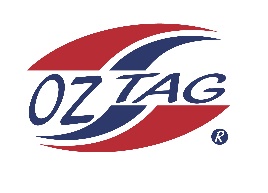                                     Under 12 Girls Representative squad              Australian National Championships Cup Coffs HarbourCongratulations to the following players selected in the under 12 Girls squad to represent Sutherland Shire Stingrays. 1Eden Edwards2Ivy Kimmorley   3Siannah Carangelo4Ava Hawes5Allegra Little6Shaleah Field7Sienna Bedwell8Keziah Behringer9Jenna Boyce10Tayha Owsnett11Jarra Tinker12Lily Tickle13Tamarli Haydon14Emma Payne15Tanaya Waiwai16Jazmine JacksonShadows (in no particular order)17Holly Sims18Sarah Lagerlow19Skyla Sleeman20Zhra Tautai